УТВЕРЖДАЮЗаведующийМБДОУ «Детский сад «Эврика»___________Е.Э. ЗахаржевскаяПриказ №135 от 19.09.2017на заседании ПС № 01«19» сентября 2017 РАБОЧАЯ ПРОГРАММАОБЩЕРАЗВИВАЮЩЕЙ  НАПРАВЛЕННОСТИДЛЯ ДЕТЕЙ 2-3 ЛЕТ Составили: Беляева Т.П.                   Попова Е.А. ТамбовСОДЕРЖАНИЕЦелевой раздел…………………………………………………………………….. 3 1.1. Пояснительная записка……………………………………………………………. 3        1.6.    Интеграция разных видов деятельности в воспитательно-образовательном                  процессе………………………………………………………………………..……      7        Содержательный раздел………………………………………………………     10Организационный раздел………………………………………………………….   18Обеспечение методическими рекомендациями и средствами обучения и воспитания……………………………………………………………………… 18Перспективное планирование по образовательной области «Познавательное развитие (Приложение № 1).Перспективное планирование по образовательной области «Речевое развитие (Приложение № 2).Перспективное планирование по образовательной области «Художественно-эстетическое развитие (Приложение № 3).Перспективное планирование по образовательной области «Социально-коммуникативное развитие» (Приложение № 4).Перспективное планирование по образовательной области «Физическое развитие (Приложение № 5).Перспективное планирование работы с родителями (Приложение № 6).Диагностические карты (Приложение № 7).ЦЕЛЕВОЙ РАЗДЕЛПояснительная запискаПрограмма  разработана в соответствии с ФГОС дошкольного образования и «Законом об образовании в Российской Федерации» и с учётом общеобразовательной программы дошкольного образования "От рождения до школы", авторы Веракса Н.Е, Комарова Т.С., Васильева М.А.Программе на первый план выдвигается развивающая функция образования, обеспечивающая становление личности ребенка и ориентирующая педагога на его индивидуальные особенности, что соответствует современной научной «Концепции дошкольного воспитания» (авторы В. В. Давыдов, В. А. Петровский и др.) о признании самоценности дошкольного периода детства.Программа построена на позициях гуманно-личностного отношения к ребенку и направлена на его всестороннее развитие, формирование духовных и общечеловеческих ценностей, а также способностей и интегративных качеств. В Программе отсутствуют жесткая регламентация знаний детей и предметный центризм в обучении.Особая роль в Программе уделяется игровой деятельности как ведущей в дошкольном детстве (А. Н. Леонтьев, А. В. Запорожец, Д. Б. Эльконин и др.).Программа основывается на важнейшем дидактическом принципе – развивающем обучении и научном положении Л.С. Выготского, о том, что правильно организованное обучение «ведёт» за собой развитие. Воспитание и психическое развитие не могут выступать как два обособленных, независимых друг от друга процесса, но при этом «воспитание служит необходимой и всеобщей формой развития ребёнка» (В.В. Давыдов). Таким образом, развитие в рамках Программы выступает как важнейший результат успешности воспитания и образования детей.Цели и задачи реализации программыЦель: позитивная социализация и всестороннее развитие ребенка раннего дошкольного возраста в адекватных его возрасту детских видах деятельности.Программа реализуется в процессе разнообразных видов детской деятельности: игровой, коммуникативной, трудовой, познавательно-исследовательской, продуктивной, музыкально-художественной, чтения.Для реализации основных направлений рабочей программы первостепенное значение имеют:Задачи:охрана и укрепление физического и психического здоровья детей, в том числе их эмоционального благополучия;обеспечение равных возможностей для полноценного развития каждого ребёнка в период дошкольного детства независимо от места проживания, пола, нации, языка, социального статуса, психофизиологических и других особенностей (в том числе ограниченных возможностей здоровья);обеспечение преемственности целей, задач и содержания образования, реализуемых в рамках образовательных программ различных уровней (далее – преемственность основных образовательных программ дошкольного и начального общего образования);создание благоприятных условий развития детей в соответствии с их возрастными и индивидуальными особенностями и склонностями, развитие способностейтворческого потенциала каждого ребёнка как субъекта отношений с самим собой, другими детьми, взрослыми и миром;объединение обучения и воспитания в целостный образовательный процесс на основе духовно-нравственных и социокультурных ценностей и принятых в обществе правил и норм поведения в интересах человека, семьи, общества;формирование общей культуры личности детей, в том числе ценностей здорового образа жизни, развитие их социальных, нравственных, эстетических, интеллектуальных, физических качеств, инициативности, самостоятельности и ответственности ребёнка, формирование предпосылок учебной деятельности;обеспечение вариативности и разнообразия содержания Программы организационных форм дошкольного образования, возможности формирования Программ различной направленности с учётом образовательных потребностей, способностей и состояния здоровья детей;формирование социокультурной среды, соответствующей возрастным, индивидуальным, психологическим и физиологическим особенностям детей;обеспечение психолого-педагогической поддержки семьи и повышение компетентности родителей (законных представителей) в вопросах развития и образования, охраны и укрепления здоровья детей.Рабочая программа предусматривает организацию и проведение психолого-педагогической работы с детьми 2-3 лет.Содержание пяти образовательных областей распределено по основным направлениям: «Физическое развитие»; «Социально – коммуникативное развитие»; «Познавательное развитие»; « Речевое развитие»; «Художественно-эстетическое развитие». По каждому направлению определены программные задачи интегрируемых направлений и целевые ориентиры детского развития.Основные задачи образовательных областей:Социально – коммуникативное развитиеПрисвоение норм и ценностей, принятых в обществе, включая моральные и нравственные ценности.Развитие общения и взаимодействия ребёнка со взрослыми и сверстниками.Становление самостоятельности, целенаправленности и саморегуляции собственных действий.Развитие социального и эмоционального интеллекта, эмоциональной отзывчивости, сопереживания.Формирование готовности к совместной деятельности.Формирование уважительного отношения и чувства принадлежности к своей семье и сообществу детей и взрослых в организации.Формирование  позитивных  установок  к  различным  видам  труда  итворчества.Формирование основ безопасности в быту, социуме, природе. Познавательное развитиеРазвитие интересов детей, любознательности и познавательной мотивации.Формирование познавательных действий, становление сознания.Развитие воображения и творческой активности.Формирование первичных представлений о себе, других людях, объектах окружающего мир, их свойствах и отношениях (форме, цвете, размере, материале, звучании, ритме, тепе, количестве, числе, части и целом, пространстве и времени, движении и покое, причинах и следствиях и др.),Формирование первичных представлений о малой родине и Отечестве, представлений о социокультурных ценностях нашего народа, об отечественных традицияхпраздниках, о планете Земля как общем доме людей, об особенностях природы, многообразии стран и народов мира.                                                                                                                                                         4Речевое развитие Владение речью как средством общения.Обогащение активного словаря3) Развитие связной, грамматически правильной диалогической и монологической речи.Развитие речевого творчества.Развитие звуковой и интонационной культуры речи, фонематического слуха.Знакомство с книжной культурой, детской литературой, понимание на слух текстов различных жанров детской литературы.Формирование звуковой аналитико – синтетической активности как предпосылки обучения грамоте.Художественно - эстетическое развитиеРазвитие предпосылок ценностно – смыслового восприятия и понимания произведений искусства (словесного, музыкального, изобразительного), мира природы.Становление эстетического отношения к окружающему миру.Формирование элементарных представлений о видах искусства.Восприятие музыки, художественной литературы, фольклора.Стимулирование сопереживания персонажам художественных произведений.Реализация самостоятельной творческой деятельности детей (изобразительной, конструктивно-модельной, музыкальной и др.)Физическое развитиеРазвитие физических качеств.Правильное формирование опорно – двигательной системы организма, развитие равновесия, координации движений, крупной и мелкой моторики.Правильное выполнение основных движений.Формирование начальных представлений о некоторых видах спорта.Овладение подвижными играми с правилами.Становление целенаправленности и саморегуляции в двигательной сфере.Овладение элементарными нормами и правилами здорового образа жизни.Принципы и подходы к формированию ПрограммыПринцип развивающего образования, в соответствии с которым главной целью дошкольного образования является развитие ребенка.Принцип научной обоснованности и практической применимости.Принцип интеграции содержания дошкольного образования в соответствии с возрастными возможностями и особенностями детей, спецификой и возможностями образовательных областей.Комплексно-тематический принцип построения образовательного процесса.Психофизические особенностиНа третьем году жизни дети становятся самостоятельнее. Продолжают развиваться предметная деятельность, деловое сотрудничество ребенка и взрослого; совершенствуются восприятие, речь, начальные формы произвольного поведения, игры, наглядно-действенное мышление, в конце года появляются основы наглядно-образного мышления.Развитие предметной деятельности связано с усвоением культурных способов действия с различными предметами. Совершенствуются соотносящие и орудийные действия. Умение выполнять орудийные действия развивает произвольность, преобразуя натуральные формы активности в культурные на основе предлагаемой взрослыми модели, которая выступает в качестве не только объекта для подражания, но и образца, регулирующего собственную активность ребенка.ходе совместной с взрослыми предметной деятельности продолжает развиваться понимание речи. Слово отделяется от ситуации и приобретает самостоятельное значение. Дети продолжают осваивать названия окружающих предметов, учатся выполнять словесные просьбы взрослых, ориентируясь в пределах ближайшего окружения.Количество понимаемых слов значительно возрастает. Совершенствуется регуляция поведения в результате обращения взрослых к ребенку, который начинает понимать не только инструкцию, но и рассказ взрослых. Интенсивно развивается активная речь детей.трем годам они осваивают основные грамматические структуры, пытаются строить сложные и сложноподчиненные предложения, в разговоре с взрослым используют практически все части речи. Активный словарь достигает примерно 1500–2500 слов.К концу третьего года жизни речь становится средством общения ребенка со сверстниками. В этом возрасте у детей формируются новые виды деятельности: игра, рисование, конструирование.Игра носит процессуальный характер, главное в ней — действия, которые совершаются с игровыми предметами, приближенными к реальности. В середине третьего года жизни широко используются действия с предметами-заместителями.Появление собственно изобразительной деятельности обусловлено тем, что ребенок уже способен сформулировать намерение изобразить какой-либо предмет. Типичным является изображение человека в виде «головонога» — окружности и отходящих от нее линий.На третьем году жизни совершенствуются зрительные и слуховые ориентировки, что позволяет детям безошибочно выполнять ряд заданий: осуществлять выбор из 2–3 предметов по форме, величине и цвету; различать мелодии; петь.Совершенствуется слуховое восприятие, прежде всего фонематический слух. К трем годам дети воспринимают все звуки родного языка, но произносят их с большими искажениями.Основной формой мышления является наглядно-действенная. Ее особенность заключается в том, что возникающие в жизни ребенка проблемные ситуации разрешаются путем реального действия с предметами.К концу третьего года жизни у детей появляются зачатки наглядно-образного мышления. Ребенок в ходе предметно-игровой деятельности ставит перед собой цель, намечает план действия и т. п.Для детей этого возраста характерна неосознанность мотивов, импульсивность и зависимость чувств и желаний от ситуации. Дети легко заражаются эмоциональным состоянием сверстников. Однако в этот период начинает складываться и произвольность поведения. Она обусловлена развитием орудийных действий и речи. У детей появляются чувства гордости и стыда, начинают формироваться элементы самосознания, связанные с идентификацией с именем и полом. Ранний возраст завершается кризисом трех лет. Ребенок осознает себя как отдельного человека, отличного от взрослого. У него формируется образ Я. Кризис часто сопровождается рядом отрицательных проявлений: негативизмом, упрямством, нарушением общения с взрослым и др. Кризис может продолжаться от нескольких месяцев до двух лет.  Интеграция разных видов деятельности в воспитательно-образовательном процессеПроблемы качества дошкольного образования и связанные с этим вопросы его стандартизации обсуждаются на самых разных уровнях управления. При этом состояние практики в процессе реализации разных программ в системе дошкольного образования требует решения ряда задач, в том числе:
— определение объема содержания;
— соотношение программ и технологий;
— организация целостности педагогического процесса;
— преемственность между образовательными ступенями.
Мы уверены, что независимо от того, какую программу воспитания и обучения реализует детский сад, содержание дошкольного образования должно быть направлено на решение трех важных задач: сохранение здоровья ребенка, развитие базовых качеств личности и предоставление равных стартовых возможностей. Однако  увлечение расширением объема содержания в разных областях знаний педагогического процесса приводит к перегруженности, что в первую очередь, отражается на ребенке. Складывается своего рода противоречие между желанием «больше дать ребенку» (каждый специалист расширяет объем содержания) и действительными психическими и физическими возможностями ребенка дошкольного возраста.
Благодаря реализации системы интегрированных занятий возможно избежать перегрузок детей, освободив время для игры, сохранив их физическое, психическое и социальное здоровье, развивая все стороны личности дошкольника. В настоящее время перед педагогами и специалистами нашего детского сада  стоит совершенно иная задача – разработать не интегрированные занятия через синтез образовательных областей, а предложить целостный интегративный процесс взаимодействия взрослого и ребенка на определенную тему, в котором будут гармонично объединены различные образовательные области для целостного восприятия окружающего мира. Это принципиально новый подход к дошкольному образованию.
В ходе работы  мы планируем создать учебно-методический комплект, способствующий личностному развитию ребенка средствами интегрированных занятий и включающий:
— методические рекомендации по планированию и проведению интегрированных занятий;
— подбор тематических интегрированных занятий по следующим направлениям: социально-коммуникативное, речевое и художественно-эстетическое развитие детей;
— игры и пособия для детей.
Интеграция социально-коммуникативного и художественно – эстетического развития позволяет создать модель организации педагогического процесса, где ребенок постигает базовые категории (часть, целое и др.) с различных точек зрения, в различных образовательных сферах и осваивает способы перевода содержания с одного языка на другой.
Интеграция социально - коммуникативного и художественно – эстетического развития как путь личностного развития дошкольников предоставляет ребенку возможность ярче проявить себя в том или ином виде деятельности (художественной или речевой).
Мы опираемся на известные положения о том, что в основе любой деятельности вне зависимости от ее предметной ориентации (художественная, коммуникативная, спортивная) лежат мотивы: желания, потребности, склонности, интересы, непосредственно связанные с содержанием деятельности.
Поэтому при отборе содержания комплексных занятий мы четко ориентируемся на интересы, склонности, желания и способности детей, т.е. выделяем основной мотив детской деятельности. Мотивированная таким образом детская деятельность более результативна, она способствует развитию тех или иных способностей каждого ребенка.
Интегрированное построение занятий, во-первых, дает ребенку возможность реализовать свои творческие возможности, так как здесь он сочиняет, фантазирует, думает, познает законы и хитрости родного языка; во-вторых, в интересной, игровой форме происходит обогащение словаря детей, формирование грамматической структуры их речи, а главное, развиваются коммуникативные умения — свободно высказать свою мысль, поделиться впечатлением, рассказать о чем-либо; в-третьих, у детей развивается познавательная активность, поскольку вопросы и задания требуют от детей активизации имеющегося речевого опыта и применения опыта реальной жизни в нестандартной ситуации интегрированного занятия.
Цель таких интегрированных занятий — познавательное развитие детей, их коммуникативных способностей и реализация потребностей в самовыражении в творческих видах детской деятельности: рисовании, драматизации, игре, речевом и музыкальном творчестве, — а в результате — быстрое овладение чтением, богатая речь и грамотное письмо в школе, эффективная социализация детей в современном обществе.
Интеграция происходит по тематическому принципу. В качестве основных тем выступают времена года: «Осень», «Зима», «Весна», «Лето», — на основе которых осуществляется календарное планирование, где каждое занятие является под темой основной темы. Содержание интегрированных занятий в группах основывается на разделе ознакомления с окружающим, который интегрируется с развитием речи, включающим обогащение словаря, развитие грамматической стороны речи, фонематического слуха. В каждое интегрированное занятие включен какой-либо вид продуктивной деятельности: создание коллективной работы с использованием оригами, придумывание продолжения сказки по прослушанному фрагменту музыкального произведения, придумывание и изображение характеров героев через движение, атрибуты, создание конструкций из строительного и подручного материала и т.д.
В группах с 5 до 6 лет тематическое и календарное планирование строится по сезонам, не только социально-коммуникативное, но и художественно – эстетическое развитие, которое интегрируется с разделами по развитию речи, ознакомлению с окружающим и продуктивной деятельностью. Занятия включают задания с решением проблемных ситуаций, создание в подгруппах собственных проектов в рамках одной темы, что далее используется в сюжетно-ролевых играх. При этом интегрированное занятие сохраняет для детей форму занимательной, увлекательной игры.
В ходе работы мы пришли к выводу, что интеграция разных видов деятельности в воспитательно-образовательном процессе эффективнее осуществляется в интегрированных циклах занятий, экскурсий, вечеров-развлечений, праздников, тематических концертов и др.
Ведь эти занятия объединяют детей общими впечатлениями, переживаниями, эмоциями, способствуют формированию коллективных взаимоотношений. Мы стремимся, чтобы каждый цикл интегрированных занятий включал создание коллективных композиций в виде игр-драматизаций, театральных представлений, картин или литературно-музыкальных композиций.
Важно, что педагогический процесс, выстроенный на принципах интеграции содержания, способствует более тесному контакту всех специалистов (методист, воспитатель, музыкальный руководитель, логопед, педагог дополнительного образования и др.). Интегрированное содержание не только объединяет педагогов, но и развивает способности детей в комплексе.Планируемые результаты усвоения программыРезультатами освоения программы являются целевые ориентиры дошкольного образования, которые представляют собой социально-нормативные возрастные характеристики возможных достижений ребенка.целевым ориентирам дошкольного образования относятся следующие социально-нормативные возрастные характеристики возможных достижений ребенка:Целевые ориентиры образования в раннем возрасте:                      ребенок интересуется окружающими предметами и активно действует с ними; эмоционально вовлечен в действия с игрушками и другими предметами, стремится проявлять настойчивость в достижении результата своих действий;использует специфические, культурно фиксированные предметные действия, знает назначение бытовых предметов (ложки, расчески, карандаша и пр.) и умеет пользоваться ими. Владеет простейшими навыками самообслуживания; стремится проявлять самостоятельность в бытовом и игровом поведении;владеет активной речью, включенной в общение; может обращаться с вопросами и просьбами, понимает речь взрослых; знает названия окружающих предметовигрушек; стремится к общению со взрослыми и активно подражает им в движениях идействиях; появляются игры, в которых ребенок воспроизводит действия взрослого; проявляет интерес к сверстникам; наблюдает за их действиями и подражаетим;проявляет интерес к стихам, песням и сказкам, рассматриванию картинки, стремится двигаться под музыку; эмоционально откликается на различные произведения культуры и искусства;у ребенка развита крупная моторика, он стремится осваивать различные виды движения (бег, лазанье, перешагивание и пр.).СОДЕРЖАТЕЛЬНЫЙ РАЗДЕЛОБРАЗОВАТЕЛЬНАЯ ОБЛАСТЬ«СОЦИАЛЬНО-КОММУНИКАТИВНОЕ РАЗВИТИЕ»Цель: Позитивная социализация детей дошкольного возраста, приобщение детей к социокультурным нормам, традициям семьи, общества и государства.Задачи:Социализация, развитие общения, нравственное воспитание:Формировать у детей опыт поведения в среде сверстников, воспитывать чувство симпатии к ним. Способствовать накоплению опыта доброжелательных взаимоотношений со сверстниками, воспитывать эмоциональную отзывчивость (обращать внимание детей на ребенка, проявившего заботу о товарище, поощрять умение пожалеть, посочувствовать).Формировать у каждого ребенка уверенность в том, что его, как и всех детей, любят, о нем заботятся; проявлять уважительное отношение к интересам ребенка, его нуждам, желаниям, возможностям.Воспитывать отрицательное отношение к грубости, жадности; развивать умение играть не ссорясь, помогать друг другу и вместе радоваться успехам, красивым игрушкам и т. п.Воспитывать элементарные навыки вежливого обращения: здороваться, прощаться, обращаться с просьбой спокойно, употребляя слова «спасибо» и «пожалуйста».Формировать умение спокойно вести себя в помещении и на улице: не шуметь, не бегать, выполнять просьбу взрослого.Воспитывать внимательное отношение и любовь к родителям и близким людям.Приучать детей не перебивать говорящего взрослого, формировать умение подождать, если взрослый занят.Ребенок в семье и сообществе, патриотическое воспитание:Формировать у детей элементарные представления о себе, об изменении своего социального статуса (взрослении) в связи с началом посещения детского сада; закреплять умение называть свое имя. Формировать у каждого ребенка уверенность в том, что взрослые любят его, как и всех остальных детей.Воспитывать внимательное отношение к родителям, близким людям. Поощрять умение называть имена членов своей семьи.Развивать представления о положительных сторонах детского сада, его общности с домом (тепло, уют, любовь и др.) и отличиях от домашней обстановки (больше друзей, игрушек, самостоятельности и т. д.). Обращать внимание детей на то, в какой чистой, светлой комнате они играют, как много в ней ярких, красивых игрушек, как аккуратно заправлены кроватки. На прогулке обращать внимание детей на красивые растения, оборудование участка, удобное для игр и отдыха. Развивать умение ориентироваться в помещении группы, на участке.Напоминать детям название города (поселка), в котором они живут.Воспитание культурно-гигиенических навыков:Формировать привычку (сначала под контролем взрослого, а затем самостоятельно) мыть руки по мере загрязнения и перед едой, насухо вытирать лицо и руки личным полотенцем. Учить с помощью взрослого приводить себя в порядок; пользоваться индивидуальными предметами (носовым платком, салфеткой, полотенцем, расческой, горшком).Формировать умение во время еды правильно держать ложку.Учить детей одеваться и раздеваться в определенном порядке; при небольшой помощи взрослого снимать одежду, обувь (расстегивать пуговицы спереди, застежки на липучках); в определенном порядке аккуратно складывать снятую одежду. Приучать к опрятности.Привлекать детей к выполнению простейших трудовых действий: совместно с взрослым и под его контролем расставлять хлебницы (без хлеба), салфетницы, раскладывать ложки и пр.Приучать поддерживать порядок в игровой комнате, по окончании игр расставлять игровой материал по местам.Поощрять интерес детей к деятельности взрослых. Обращать внимание на то, что и как делает взрослый (как ухаживает за растениями (поливает) и животными (кормит); как дворник подметает двор, убирает снег; как столяр чинит беседку и т.д.), зачем он выполняет те или иные действия. Учить узнавать и называть некоторые трудовые действия (помощник воспитателя моет посуду, приносит еду, меняет полотенца).Формирование основ безопасности:Знакомить с элементарными правилами безопасного поведения в природе (не подходить к незнакомым животным, не гладить их, не дразнить; не рвать и не брать в рот растения и пр.).Формировать первичные представления о машинах, улице, дороге. Знакомить с некоторыми видами транспортных средств.Знакомить с предметным миром и правилами безопасного обращения с предметами. Знакомить с понятиями «можно — нельзя», «опасно».Формировать представления о правилах безопасного поведения в играх с песком и водой (воду не пить, песком не бросаться и т.д.).ОБРАЗОВАТЕЛЬНАЯ ОБЛАСТЬ «ПОЗНАВАТЕЛЬНОЕ РАЗВИТИЕ»Цель: развитие познавательных интересов и познавательных способностей детей, которые можно подразделить на сенсорные, интеллектуально-познавательные и интеллектуально-творческие.Задачи:Развитие познавательно-исследовательской деятельности:Формировать представления о предметах ближайшего окружения, о простейших связях между ними.Учить детей называть цвет, величину предметов, материал, из которого они сделаны (бумага, дерево, ткань, глина); сравнивать знакомые предметы (разные шапки, варежки, обувь и т. п.), подбирать предметы по тождеству (найди такой же, подбери пару), группировать их по способу использования (из чашки пьют и т. д.).Упражнять в установлении сходства и различия между предметами, имеющими одинаковое название (одинаковые лопатки; красный мяч — синий мяч; большой кубик — маленький кубик).Учить детей называть свойства предметов: большой, маленький, мягкий, пушистый и др.Продолжать работу по обогащению непосредственного чувственного опыта детей в разных видах деятельности, постепенно включая все виды восприятия. Помогать обследовать предметы, выделяя их цвет, величину, форму; побуждать включать движения рук по предмету в процесс знакомства с ним (обводить руками части предмета, гладить их и т. д.).Обогащать в играх с дидактическим материалом сенсорный опыт детей (пирамидки (башенки) из 5–8 колец разной величины; «Геометрическая мозаика» (круг, треугольник, квадрат, прямоугольник); разрезные картинки (из 2–4 частей), складные кубики (4–6 шт.) и др.); развивать аналитические способности (умение сравнивать, соотносить, группировать, устанавливать тождество и различие однородных предметов по одному из сенсорных признаков — цвет, форма, величина).Проводить дидактические игры на развитие внимания и памяти; тактильных ощущений, температурных различий; мелкой моторики руки (игрушки с пуговицами, крючками, молниями, шнуровкой и т. д.).Приобщать к социокультурным ценностям:Продолжать знакомить детей с предметами ближайшего окружения.Способствовать появлению в словаре детей обобщающих понятий: игрушки, посуда, одежда, обувь, мебель и пр.Знакомить с транспортными средствами ближайшего окружения.Формировать элементарные математические представления:Привлекать детей к формированию групп однородных предметов. Учить различать количество предметов (один — много).Привлекать внимание детей к предметам контрастных размеров и их обозначению в речи (большой дом — маленький домик, большая матрешка — маленькая матрешка, большие мячи — маленькие мячи и т. д.).Учить различать предметы по форме и называть их (кубик, кирпичик, шар и пр.).Продолжать накапливать у детей опыт практического освоения окружающего пространства (помещений группы и участка детского сада). Расширять опыт ориентировки в частях собственного тела (голова, лицо, руки, ноги, спина). Учить двигаться за воспитателем в определенном направлении.Знакомить с миром природы:Знакомить детей с доступными явлениями природы.Учить узнавать в натуре, на картинках, в игрушках домашних животных (кошку, собаку, корову, курицу и др.) и их детенышей и называть их.Узнавать на картинке некоторых диких животных (медведя, зайца, лису и др.) и называть их.Вместе с детьми наблюдать за птицами и насекомыми на участке, за рыбками в аквариуме; подкармливать птиц.Учить различать по внешнему виду овощи (помидор, огурец, морковь и др.) и фрукты (яблоко, груша и др.).Помогать детям замечать красоту природы в разное время года.Воспитывать бережное отношение к животным. Учить основам взаимодействия с природой (рассматривать растения и животных, не нанося им вред; одеваться по погоде).Учить различать сезонные наблюдения.Осень. Обращать внимание детей на осенние изменения в природе: похолодало, на деревьях пожелтели и опадают листья. Формировать представления о том, что осенью созревают многие овощи и фрукты.Зима. Формировать представления о зимних природных явлениях: стало холодно, идет снег. Привлекать к участию в зимних забавах (катание с горки и на санках, игра в снежки, лепка снеговика и т. п.).Весна. Формировать представления о весенних изменениях в природе: потеплело, тает снег; появились лужи, травка, насекомые; набухли почки.Лето. Наблюдать природные изменения: яркое солнце, жарко, летают бабочки.ОБРАЗОВАТЕЛЬНАЯ ОБЛАСТЬ «РЕЧЕВОЕ РАЗВИТИЕ»Цель: Формирование устной речи и навыков речевого общения с окружающими на основе овладения литературным языком своего народа.Задачи:Создание развивающей речевой среды:Способствовать развитию речи как средства общения. Давать детям разнообразные поручения, которые дадут им возможность общаться со сверстниками и взрослыми. Добиваться того, чтобы к концу третьего года жизни речь сталаполноценным средством общения детей друг с другом.Предлагать для самостоятельного рассматривания картинки, книги, игрушки в качестве наглядного материала для общения детей друг с другом и воспитателем. Рассказывать детям об этих предметах, а также об интересных событиях (например, о повадках ихитростях домашних животных); показывать на картинках состояние людей и животных (радуется, грустит и т. д.).Формирование словаря:На основе расширения ориентировки детей в ближайшем окружении развивать понимание речи и активизировать словарь.Учить понимать речь взрослых без наглядного сопровождения.Развивать умение детей по словесному указанию педагога находить предметы по названию, цвету, размеру; называть их местоположение; имитировать действия людей и движения животных.Обогащать словарь детей: существительными, обозначающими названияигрушек, предметов личной гигиены, одежды, обуви, посуды, мебели, спальных принадлежностей, транспортных средств, овощей, фруктов, домашних животных и их детенышей;глаголами, обозначающими трудовые действия, действия, противоположные по значению, действия, характеризующие взаимоотношения люде, их эмоциональное состояние;прилагательными, обозначающими цвет, величину, вкус, температуру предметов; наречиями.Способствовать употреблению усвоенных слов в самостоятельной речи детей.Звуковая культура речи:Упражнять детей в отчетливом произнесении изолированных гласных и согласных звуков (кроме свистящих, шипящих и сонорных), в правильном воспроизведении звукоподражаний, слов и несложных фраз (из 2–4 слов).Способствовать развитию артикуляционного и голосового аппарата, речевого дыхания, слухового внимания.Формировать умение пользоваться (по подражанию) высотой и силой голоса.Грамматический строй речи:Учить согласовывать существительные и местоимения с глаголами, употреблять глаголы в будущем и прошедшем времени, изменять их по лицам, использовать в речи предлогиУпражнять в употреблении некоторых вопросительных слов (кто,что, где) и несложных фраз, состоящих из 2–4 слов.Связная речь:Помогать детям отвечать на простейшие («Что?», «Кто?», «Что делает?») и более сложные вопросы («Во что одет?», «Что везет?», «Кому?», «Какой?», «Где?», «Когда?», «Куда?»).Поощрять попытки детей старше 2 лет 6 месяцев по собственной инициативе или по просьбе воспитателя рассказывать об изображенном на картинке, о новой игрушке (обновке), о событии из личного опыта.Во время игр-инсценировок учить детей повторять несложные фразы. Помогать детям старше 2 лет 6 месяцев драматизировать отрывки из хорошо знакомых сказок.Учить слушать небольшие рассказы без наглядного сопровождения.Читать детям художественные произведения, предусмотренные программой для второй группы раннего возраста.Продолжать приучать детей слушать народные песенки, сказки, авторские произведения.Сопровождать чтение показом игрушек, картинок, персонажей настольного театра и других средств наглядности, а также учить слушать художественное произведение без наглядного сопровождения.Сопровождать чтение небольших поэтических произведений игровыми действиями.Предоставлять детям возможность договаривать слова, фразы при чтении воспитателем знакомых стихотворений.Поощрять попытки прочесть стихотворный текст целиком с помощью взрослого.Помогать детям старше 2 лет 6 месяцев играть в хорошо знакомую сказку.Продолжать приобщать детей к рассматриванию рисунков в книгах. Побуждать называть знакомые предметы, показывать их по просьбе воспитателя, приучать задавать вопросы: «Кто (что) это?», «Что делает?».ОБРАЗОВАТЕЛЬНАЯ ОБЛАСТЬ«ХУДОЖЕСТВЕННО-ЭСТЕТИЧЕСКОЕ РАЗВИТИЕ»Цель: Достижение целей формирования интереса к эстетической стороне окружающей действительности, удовлетворение потребности детей в самовыражении.Задачи:Приобщение к искусству:Развивать эстетические чувства детей, художественное восприятие, содействовать возникновению положительного эмоционального отклика на литературные и музыкальные произведения, красоту окружающего мира, произведения народного и профессионального искусства (книжные иллюстрации, изделия народных промыслов, предметы быта, одежда).Подводить детей к восприятию произведений искусства.Знакомить с элементарными средствами выразительности в разных видах искусства (цвет, звук, форма, движение, жесты), подводить к различению видов искусства через художественный образ.Готовить детей к посещению кукольного театра, выставки детских работ и т. д.Развитие навыков изобразительной деятельности в рисовании:Развивать восприятие дошкольников, обогащать их сенсорный опыт путем выделения формы предметов, обведения их по контуру поочередно то одной, то другой рукой.Подводить детей к изображению знакомых предметов, предоставляя им свободу выбора.Обращать внимание детей на то, что карандаш (кисть, фломастер) оставляет след на бумаге, если провести по ней отточенным концом карандаша (фломастером, ворсом кисти). Учить следить за движением карандаша по бумаге.Привлекать внимание детей к изображенным ими на бумаге разнообразным линиям, конфигурациям. Побуждать задумываться над тем, что они нарисовали, на что это похоже. Вызывать чувство радости от штрихов и линий, которые дети нарисовали сами.Побуждать к дополнению нарисованного изображения характерными деталями; к осознанному повторению ранее получившихся штрихов, линий, пятен, форм.Развивать эстетическое восприятие окружающих предметов.Учить детей различать цвета карандашей, фломастеров, правильно называть их; рисовать разные линии (длинные, короткие, вертикальные, горизонтальные, наклонные), пересекать их, уподобляя предметам: ленточкам, платочкам, дорожкам, ручейкам, сосулькам, заборчику и др. Подводить детей к рисованию предметов округлой формы.Формировать правильную позу при рисовании (сидеть свободно, не наклоняться низко над листом бумаги), свободная рука поддерживает лист бумаги, на котором рисует малыш.Учить бережно относиться к материалам, правильно их использовать: по окончании рисования класть их на место, предварительно хорошо промыв кисточку в воде.Учить держать карандаш и кисть свободно: карандаш — тремя пальцами выше отточенного конца, кисть — чуть выше железного наконечника; набирать краску на кисть, макая ее всем ворсом в баночку, снимать лишнюю краску, прикасаясь ворсом к краю баночки.Развитие навыков изобразительной деятельности в лепке:Вызывать у детей интерес к лепке. Знакомить с пластическими материалами: глиной, пластилином, пластической массой (отдавая предпочтение глине). Учить аккуратно пользоваться материалами.Учить дошкольников отламывать комочки глины от большого куска; лепить палочки и колбаски, раскатывая комочек между ладонями прямыми движениями; соединять концы палочки, плотно прижимая их друг к другу (колечко, бараночка, колесо и др.Учить раскатывать комочек глины круговыми движениями ладоней для изображения предметов круглой формы (шарик, яблоко, ягода и др.), сплющивать комочек между ладонями (лепешки, печенье, пряники); делать пальцами углубление в середине сплющенного комочка (миска, блюдце). Учить соединять две вылепленные формы в один предмет: палочка и шарик (погремушка или грибок), два шарика (неваляшка) и т. п.Приучать детей класть глину и вылепленные предметы на дощечку или специальную заранее подготовленную клеенку.Развитие конструктивных навыков:В процессе игры с настольным и напольным строительным материалом продолжать знакомить детей с деталями (кубик, кирпичик, трехгранная призма, пластина, цилиндр), с вариантами расположения строительных форм на плоскости.Продолжать учить детей сооружать элементарные постройки по образцу, поддерживать желание строить что-то самостоятельно.Способствовать пониманию пространственных соотношений.Учить пользоваться дополнительными сюжетными игрушками, соразмерными масштабам построек (маленькие машинки для маленьких гаражей и т. п.).По окончании игры приучать убирать все на место.Знакомить детей с простейшими пластмассовыми конструкторами.Учить совместно с взрослым конструировать башенки, домики, машины.Поддерживать желание детей строить самостоятельно.В летнее время способствовать строительным играм с использованием природного материала (песок, вода, желуди, камешки и т. п.).Развитие музыкально-художественной деятельности:Воспитывать интерес к музыке, желание слушать музыку, подпевать, выполнять простейшие танцевальные движения.Учить детей внимательно слушать спокойные и бодрые песни, музыкальные пьесы разного характера, понимать, о чем (о ком) поется, и эмоционально реагировать на содержание.Учить различать звуки по высоте (высокое и низкое звучание колокольчика, фортепьяно, металлофона).Вызывать активность детей при подпевании и пении. Развивать умение подпевать фразы в песне (совместно с воспитателем). Постепенно приучать к сольному пению.Развивать эмоциональность и образность восприятия музыки через движения.Продолжать формировать способность воспринимать и воспроизводить движения, показываемые взрослым (хлопать, притопывать ногой, полуприседать, совершать повороты кистей рук и т. д.). Учить детей начинать движение с началом музыки и заканчивать с ее окончанием; передавать образы (птичка летает, зайка прыгает, мишка косолапый идет). Совершенствовать умение ходить и бегать (на носках, тихо; высоко и низко поднимая ноги; прямым галопом), выполнять плясовые движения в кругу, врассыпную, менять движения с изменением характера музыки или содержания песни.ОБРАЗОВАТЕЛЬНАЯ ОБЛАСТЬ «ФИЗИЧЕСКОЕ РАЗВИТИЕ»Цель: Гармоничное физическое развитие; формирование интереса и ценностногоотношения к занятиям физической культурой, основ здорового образа жизни.Задачи:1. Формирование начальных представлений о здоровом образе жизни:Формировать у детей представления о значении разных органов для нормальной жизнедеятельности человека: глаза — смотреть, уши — слышать, нос — нюхать, язык — пробовать (определять) на вкус, руки — хватать, держать, трогать; ноги — стоять, прыгать, бегать, ходить; голова — думать, запоминать.2. Формирование представлений о физической культуре:Формировать умение сохранять устойчивое положение тела, правильную осанку.Учить ходить и бегать, не наталкиваясь друг на друга, с согласованными, свободными движениями рук и ног. Приучать действовать сообща, придерживаясь определенного направления передвижения с опорой на зрительные ориентиры, менять направление и характер движения во время ходьбы и бега в соответствии с указанием педагога.Учить ползать, лазать, разнообразно действовать с мячом (брать, держать, переносить, класть, бросать, катать). Учить прыжкам на двух ногах на месте, с продвижением вперед, в длину с места, отталкиваясь двумя ногами.Развивать у детей желание играть вместе с воспитателем в подвижные игры с простым содержанием, несложными движениями. Способствовать развитию умения детей играть в игры, в ходе которых совершенствуются основные движения (ходьба, бег, бросание, катание).Учить выразительности движений, умению передавать простейшие действия некоторых пepcoнажей (попрыгать, как зайчики; поклевать зернышки и попить водичку, как цыплята, и т. п.).РАЗВИТИЕ ИГРОВОЙДЕЯТЕЛЬНОСТИ Цель: Создание условий для развития игровой деятельности детей. Задачи:Учить детей проявлять интерес к игровым действиям сверстников; помогать играть рядом, не мешать друг другу.Учить выполнять несколько действий с одним предметом и переносить знакомые действия с одного объекта на другой; выполнять с помощью взрослого несколько игровых действий, объединенных сюжетной канвой. Содействовать желанию детей самостоятельно подбирать игрушки и атрибуты для игры, использовать предметы-заместители.Подводить детей к пониманию роли в игре. Формировать начальные навыки ролевого поведения; учить связывать сюжетные действия с ролью. Развивать предпосылки творчества.Развивать у детей желание играть вместе с воспитателем в подвижные игры с простым содержанием. Приучать к совместным играм небольшими группами. Поддерживать игры, в которых совершенствуются движения (ходьба, бег, бросание, катание).Пробуждать интерес к театрализованной игре путем первого опыта общения с персонажем (кукла Катя показывает концерт), расширения контактов со взрослым (бабушка приглашает на деревенский двор).Побуждать детей отзываться на игры-действия со звуками (живой и неживой природы), подражать движениям животных и птиц под музыку, под звучащее слово (в произведениях малых фольклорных форм).Способствовать проявлению самостоятельности, активности в игре с персонажами-игрушками.Создавать условия для систематического восприятия театрализованных выступлений педагогического театра (взрослых).Обогащать в играх с дидактическим материалом чувственный опыт детей. Закреплять знания о величине, форме, цвете предметов. Учить собирать пирамидку (башенку) из 5–8 колец разной величины; ориентироваться в соотношении плоскостных фигур «Геометрической мозаики» (круг, треугольник, квадрат, прямоугольник); составлять целое из четырех частей (разрезных картинок, складных кубиков); сравнивать, соотносить, группировать, устанавливать тождество и различие однородных предметов по одному из сенсорных признаков (цвет, форма, величина).Проводить дидактические игры на развитие внимания и памяти («Чего не стало?» и т. п.); слуховой дифференциации («Что звучит?» и т. п.); тактильных ощущений, температурных различий («Чудесный мешочек», «Теплый — холодный», «Легкий — тяжелый» и т. п.); мелкой моторики руки (игрушки с пуговицами, крючками, молниями, шнуровкой и т. д.). ОРГАНИЗАЦИОННЫЙ РАЗДЕЛОбеспечение методическими рекомендациями и средствами обучения и воспитания:Организация режима пребывания детей в образовательном учрежденииРежим работы составляет 5-дневную рабочую неделю, длительность пребывания детей в группе 10, 5 часов: с 07.30 до 18.00. Холодный периодТеплый периодОрганизация образовательного процессаОрганизация  образовательного  процесса  регламентируется  учебным  планом, который утверждается заведующим детским садом: Примерное комплексно-тематическоепланирование работы с детьмиТематическое планирование составлено на основе образовательной программы ДОУ, а так же обеспечивает взаимосвязь планируемой образовательной деятельности с повседневной жизнью детей в детском саду (тематические недели)Примерный перечень развлечений и праздников. Праздники. Новый год, «Осень», «Весна», «Лето», «Мамин праздник». Тематические праздники и развлечения. «Осень», «Солнышко-ведрышко»,«Мишкин день рождения», «Мои любимые игрушки», «Зайчата в лесу», «Игры-забавы», «Зимняя сказка», «Музыкальные игрушки».Театрализованные представления. Кукольный театр: «Козлик Бубенчик и его друзья», Т. Караманенко; инсценирование рус. нар. сказок: «Веселые зайчата», Л. Феоктистова; «Ладушки в гостях у бабушки», «На бабушкином дворе», Л. Исаева.Рассказы с музыкальными иллюстрациями. «Птички», муз. Г. Фрида; «Праздничная прогулка», муз. Ан. Александрова.Игры с пением. «Игра с мишкой», муз. Г. Финаровского; «Кошка», муз. Ан.Александрова, сл. Н. Френкель; «Кто у нас хороший?», рус. нар. песня.Инсценирование песен. «Кошка и котенок», муз. М. Красева, сл. О. Высотской; «Неваляшки», муз. З. Левиной; «Посреди двора ледяная гора», муз. Е. Соковниной; «Веселый поезд», муз. Э. Компанейца.Спортивные развлечения. «Мы смелые и умелые».Забавы. «Из-за леса, из-за гор», Т. Казакова; «Лягушка», рус. нар. песня, обр. Ю.Слонова; «Котик и козлик», муз. Ц. КюиПредметно-развивающая средаПредметно-развивающая среда в группах создана с учетом возрастных, гендерных особенностей детей; содержательно насыщенна,трансформируема, полифункциональна, вариативна, доступна и безопасна.Насыщенность среды соответствует возрастным возможностям детей и содержанию Программы.Образовательное пространство группы оснащено средствами обучения (в том числе техническими), соответствующими материалами,в том числе расходными, игровым, спортивным, оздоровительным оборудованием, инвентарём (в соответствии со спецификой Программы).Организация образовательного пространства и разнообразие материалов, оборудования и инвентаря (в здании и на участке)обеспечивают:• игровую, познавательную, исследовательскую и творческую активность всех категорий воспитанников, экспериментирование сдоступными детям материалами (в том числе с песком и водой);• двигательную активность, в том числе развитие крупной и мелкой моторики, участие в подвижных играх и соревнованиях;• эмоциональное благополучие детей во взаимодействии с предметно-пространственным окружением;• возможность самовыражения детей.Трансформируемость пространства предполагает возможность изменений предметно-пространственной среды в зависимости отобразовательной ситуации, в том числе от меняющихся интересов и возможностейдетей.Полифункциональность материалов предполагает:возможность разнообразного использования различных составляющих предметной среды, например детской мебели, матов,мягких модулей, ширм и т. д.;-наличие в группе полифункциональных (не обладающих жёстко закреплённым способом употребления) предметов, в том числеприродных материалов, пригодных для использования в разных видах детской активности, в том числе в качестве предметов-заместителей вдетской игре.4) Вариативность среды предполагает:-наличие в группе различных пространств (для игры, конструирования, уединенияпр.), а также разнообразных материалов, игр,игрушек и оборудования, обеспечивающих свободный выбор детей периодическую сменяемость игрового материала, появление новых предметов, стимулирующих игровую, двигательную,познавательную и исследовательскую активность детей.5) Доступность среды предполагает:-доступность для воспитанников, в том числе детей с ОВЗ и детей-инвалидов, всех помещений ДОУ, где осуществляетсяобразовательный процесс;-свободный доступ воспитанников, в том числе детей с ОВЗ и детей-инвалидов, посещающих группу, к играм, игрушкам,материалам, пособиям, обеспечивающим все основные виды детской активности.6) Безопасность предметно-пространственной среды предполагает соответствие всех её элементов требованиям по обеспечени надёжности и безопасности их использования.Помещение группы условно подразделяется на три зоны:Спокойная зона: «Центр познания», «Уголок уединения», «Центр книги», «Центр природы», «Уголок уединения».Зона средней интенсивности: «Центр конструирования», «Центр воды и песка», «Лаборатория», «Центр социально-эмоционального развития», «Центр ИЗО-деятельности».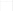 Зона насыщенного движения: «Центр двигательной активности», «Центр ряжения», «Центр музыки», «Центр театра», «Центр игры»Педагогическая диагностикаРеализация программы предполагает оценку индивидуального развития детей. Такая оценка производится педагогическим работником в рамках педагогической диагностики (оценки индивидуального развития детей дошкольного возраста, связанной с оценкой эффективности педагогических действий и лежащей в основе их дальнейшего планирования). Педагогическая диагностика проводится в ходе наблюдений за активностью детей в спонтанной и специально организованной деятельности. Инструментарий для педагогической диагностики — карты наблюдений детского развития, позволяющие фиксировать индивидуальную динамику и перспективы развития каждого ребенка в ходе:- коммуникации со сверстниками и взрослыми (как меняются способы установления и поддержания контакта, принятия совместных решений, разрешения конфликтов, лидерства и пр.);- игровой деятельности;- познавательной деятельности (как идет развитие детских способностей, познавательной активности);- проектной деятельности (как идет развитие детской инициативности, ответственности и автономии, как развивается умение планировать и организовывать свою деятельность);- художественной деятельности;- физического развития.Результаты педагогической диагностики могут использоваться исключительно для решения следующих образовательных задач:1)индивидуализации образования (в том числе поддержки ребенка, построения его образовательной траектории или профессиональной коррекции особенностей его развития);           2)оптимизации работы с группой детей.В ходе образовательной деятельности педагоги должны создавать диагностические ситуации, чтобы оценить индивидуальную динамику детей и скорректировать свои действия.Перспективное планирование по образовательной области «Познавательное развитие (Приложение № 1).Перспективное планирование по образовательной области «Речевое развитие (Приложение № 2).Перспективное планирование по образовательной области «Художественно-эстетическое развитие (Приложение № 3).Перспективное планирование по образовательной области «Социально-коммуникативное развитие» (Приложение № 4).Перспективное планирование по образовательной области «Физическое развитие (Приложение № 5).Перспективное планирование работы с родителями (Приложение № 6).Диагностические карты (Приложение № 7).Приложение № 11.2.Цели и задачи реализации программы……………………………………………31.3.Основные задачи образовательных областей…………………………………….41.4.Принципы и подходы к формированию Программы……………………………51.5.Психофизические особенности……………………………………………………5         1.7.Планируемые результаты усвоения программы…………………………………92.1.Образовательная область «Социально-коммуникативное развитие»………….102.2.Образовательная область «Познавательное развитие»………………………….112.3.Образовательная область «Речевое развитие»…………………………………...122.4.Образовательная область «Художественно-эстетическое развитие»…………..142.5.Образовательная область «Физическое развитие»………………………………162.6.Развитие игровой деятельности…………………………………………………...173.2.Организация режима пребывания детей в образовательном учреждении……..213.3.Организация образовательного процесса………………………………………...233.4.Примерное комплексно-тематическое планирование работы с детьми………..243.5.Примерный перечень развлечений и праздников………………………………..253.6.Предметно-развивающая среда……………………………………………………263.7.Педагогическая диагностика………………………………………………………34Образовательная областьПрограммно-методическое обеспечениеСоциально-коммуникативное развитие-Ознакомление с природой в детском саду. О.А. Соломенникова, М. ; Мозаика - Синтез, 2014- Формирование основ безопасности у дошкольников. К.Ю. Белая, М. ; Мозаика-Синтез, 2014-Ознакомление дошкольников с окружающей и социальной действительностью (младшая группа). Н. В. Алешина. Москва,2006- Комплексные занятия в первой младшей группе детского сада. Т.М. Бондаренко. Воронеж, 2006- Конспекты занятий в первой младшей группе детского сада. Н.А. Карпухина. Воронеж, 2007-Трудовое воспитание в детском саду. Для занятий с детьми 2-7 лет. Т.С. Комарова, Л.В. Куцакова, Л.Ю. Павлова, М.: Мозаика-Синтез, 2009-Адаптация детей раннего возраста к условиям ДОУ. Л.В. Белкина.  Воронеж, 2006-Первые шаги (модель воспитания детей раннего возраста). К. Белая. Москва, 2002-Развитие детей раннего возраста. Т.М. Горюнова, М.: Творческий центр, 2009-Интеграция в воспитательно -образовательной работе детского сада для занятий с детьми 2-7 лет, М.: Мозаика-Синтез, 2016Познавательное развитие- Формирование элементарных математических представлений. И.А. Помораева, В.А. Позина, М.;  Мозаика-Синтез, 2013- Математика –это интересно(2-3 года). И.Н. Чеплашкина, под ред. З.А. Михайловой- Формирование элементарных математических представлений у детей раннего возраста. О.Е. Громова. М, 2006Речевое развитие- Развитие речи в детском саду. В.В. Гербова, М. : Мозаика –Синтез,2014- Начинаем говорить(развитие речи). М.Г. Борисенко, Н.А. Лукина, С-П.:  «Паритет»,2004- Хрестоматия для чтения в детском саду и дома (1-3 года). Москва-Синтез, 2016-Развитие речи в детском саду (раздаточный материал). Для занятий с детьми 2-4 лет. В.В.  Гербова, М.: Мозаика-Синтез, 2016-Наглядно-дидактическое пособие. Правильно или неправильно. Для занятий с детьми 2-4 лет. В.В. Гербова, М.: Мозаика-Синтез, 2016Художественно-эстетическое развитие-Музыкальное воспитание в детском саду. Для занятий с детьми 2-7 лет. М.Б. Зацепина, М.: Мозаика-Синтез,2016- Рисование с детьми раннего возраста. Е.А. Янушко. Москва, 2006- Аппликация с детьми раннего возраста. Е.А. Янушко. Москва, 2006-Детское художественное творчество. Для занятий с детьми 2-7 лет. Т.С. Комарова, М.: Мозаика-Синтез,2017-Обучение детей 2-4 лет рисованию, лепке, аппликации в игре. Т.Н. Доронова, С. Г. Якобсон. Москва, 1992Физическое развитие-Развитие игровой деятельности с детьми 2-3 лет. Н.Ф. Губанова, М.: Мозаика- Синтез, 2016- Сборник подвижных игр для детей 2-7 лет. Э.Я. Степаненкова, М.: Мозаика-Синтез, 2017Режимные моментыВремяУтренний прием, осмотр, игры. Самостоятельная деятельность детей. Зарядка7.30-8.10Подготовка к завтраку8.10-8.20Завтрак8.20-8.40Подготовка к образовательной деятельности8.40-8.50Образовательная деятельность (в перерывах самостоятельная деятельность)8.50-10.002-ой завтрак10.00-10-25Подготовка к прогулке10.25-10.45Прогулка (игры, наблюдения). Возвращение с прогулки10.45-11.20Подготовка к обеду11.20-11.40Обед11.40-12.00Подготовка ко сну, водные процедуры, дневной сон12.00-15.00Подъем, гимнастика пробуждения, воздушные и водные процедуры, игры15.00-15.30Подготовка к полднику, полдник15.30-15.50Подготовка к дополнительной деятельности во второй половине дня15.50-16.00Дополнительная деятельность во второй половине дня16.00-16.15Игры, самостоятельная деятельность16.15-16.50Подготовка к прогулке16.50-17.10Прогулка, уход домой17.10-18.00Режимные моментыВремяПрием и осмотр, игры на свежем воздухе, утренняя гимнастика на свежем воздухе7.30-8.20Подготовка к завтракуЗавтрак8.20-8.55Подготовка к прогулкеПрогулка8.55-11.20Образовательная деятельность детей оздоровительно-эстетического цикла на свежем воздухе (в перерывах самостоятельная деятельность)9.00-9.402-ой завтрак10.20-10.30Возвращение с прогулки, самостоятельная деятельность11.20-11.30Подготовка к обеду, обед11.30-12.00Водные процедуры, подготовка ко сну.Дневной сон12.00-15.00Постепенный подъем, гимнастика пробуждения, воздушные процедуры15.00-15.20Подготовка к полднику, полдник15.25-15.55Игры, труд, самостоятельная деятельность15.55-16.20Подготовка к прогулке, прогулкаУход детей домой16.20-18.00ОбразовательныеОбразовательнаяОбразовательная нагрузка (вобластидеятельностьнеделю)Социально-СоциализацияИнтегрировано в ходе различныхкоммуникативноеТрудвидов детской деятельностиразвитиеБезопасностьПознавательноеФормирование элементарных математических представленийразвитиеФормирование целостной картины мира                               1Речевое развитиеРазвитие речи2Чтение художественнойИнтегрировано в режимныелитературымоментыХудожественно-Рисование1эстетическоеЛепка1развитиеразвитиеМузыка2Физическое развитиеФизическая культура3Итого100 мин.МесяцТемаСентябрьДень знанийСентябрьПожарная безопасностьСентябрьЯ вырасту здоровымСентябрьДетский садОктябрьОсень. ДеревьяОктябрьОвощиОктябрьФруктыОктябрьСад. ОгородНоябрьМоя семьяНоябрьИгрушки. КнижкиНоябрьДень доброты, вежливостиНоябрьОбувь. ОдеждаДекабрьДомашние птицыДекабрьДомашние животныеДекабрьДетенышиДекабрьНовогодние развлеченияЯнварьРождественские встречиЯнварьЗима, зимние развлечения ЯнварьДикие животныеФевральЗимующие птицыФевральПосудаФевральМебельФевральДень защитника отечестваМартМеждународный женский деньМартВесна. Перелетные птицыМартПДДМартТеатрАпрельИнструментыАпрельПрофессииАпрельРыбыАпрельЖивотные жарких странМайМир, труд, май! День победыМайЦветыМайНасекомыеМайЛетоОсновная частьСодержание ППРС (пособия, материалы, оборудование)Условия12Центр познания» (познавательно-исследовательской деятельности)»Ведущая (приоритетная, основная) образовательная область программы, реализуемая в различных видах деятельности в «Центре познания»: «Познавательное развитие». Интегрируемые образовательные области программы, реализуемые в различных видах деятельности в «Центре познания»: «Речевое развитие», «Социально-коммуникативное развитие»Центр познания» (познавательно-исследовательской деятельности)»Ведущая (приоритетная, основная) образовательная область программы, реализуемая в различных видах деятельности в «Центре познания»: «Познавательное развитие». Интегрируемые образовательные области программы, реализуемые в различных видах деятельности в «Центре познания»: «Речевое развитие», «Социально-коммуникативное развитие»Недопустимы предметы из стекла, мелкие игрушки и предметы диаметром менее . Предметы и игрушки должны быть выполнены из разного материала (дерева пластмассы, металла, ткани, резины, меха и др.), иметь разные размеры, фактуру, цвет, звучание. Размер предметов должен быть удобен для манипулирования. Максимальный уровень размещения оборудования. Свободный доступ. Располагать вблизи света (окна). Центр познания требует частичной изоляции. Необходимо наличие нескольких пособий и игрушек одного наименования, так как детям этого возраста свойственна подражательность. Наличие заданий различной степени сложности. Сменяемость и наполняемость материала по мере изучения. Обеспечение накопления представлений о форме, величине, цвете, навыков самообслуживания. Материалы должны быть представлены объектами для исследования в реальном действии, яркими и привлекательными вызывающими интерес ребенка. Это объекты со специально выделенными физическими свойствами (цвет, форма, величина), заключающими в себе возможности освоения внешних свойств вещей (в процессе простой группировки с ориентацией на одно из свойств парного соотнесения). Необходимы простые материалы, относящиеся к типу образно- символических, позволяющие расширять круг представлений ребенка. Материал размещается мозаично в нескольких местах, чтобы дети не мешали друг другу. Объекты исследования и образно- символический материал воспитатель располагает в поле зрения детей.« Центр воды и песка».Ведущая (приоритетная, основная) образовательная область программы, реализуемая в различных видах деятельности в «Центре воды и песка»: «Познавательное развитие». Интегрируемые образовательные области программы, реализуемые в различных видах деятельности в «Центре воды и песка»: «Речевое развитие», «Социально-коммуникативное развитие», «Физическое развитие», «Художественно-эстетическое развитие« Центр воды и песка».Ведущая (приоритетная, основная) образовательная область программы, реализуемая в различных видах деятельности в «Центре воды и песка»: «Познавательное развитие». Интегрируемые образовательные области программы, реализуемые в различных видах деятельности в «Центре воды и песка»: «Речевое развитие», «Социально-коммуникативное развитие», «Физическое развитие», «Художественно-эстетическое развитиеСоответствующая высота размещения оборудования. Располагается  в непосредственной близости от «Центра познания» и «Центра природы».Ведущая (приоритетная, основная) образовательная область программы, реализуемая в различных видах деятельности в «Центре природы»: «Познавательное развитие». Интегрируемые образовательные области программы, реализуемые в различных видах деятельности в «Центре природы»: «Речевое развитие», «Социально-коммуникативное развитие», «Физическое развитие», «Художественно-эстетическое развитие».Ведущая (приоритетная, основная) образовательная область программы, реализуемая в различных видах деятельности в «Центре природы»: «Познавательное развитие». Интегрируемые образовательные области программы, реализуемые в различных видах деятельности в «Центре природы»: «Речевое развитие», «Социально-коммуникативное развитие», «Физическое развитие», «Художественно-эстетическое развитие».Дидактическая кукла с набором одежды по временам года. Оборудование для игр с песком на прогулке(ведёрки, лопатки, формочки, совочки, ситечки и т. д.). Коллекции камней, ракушек, семян. Библиотека познавательной природоведческой литературы. Картины-пейзажи по времени года. Комнатные растения с крупными листьями: Фикус. Комнатные растения с мелкими листьями. Реалистические игрушки-животные. Муляжи овощей и фруктов (огурец, помидор, морковь, лук, капуста). Иллюстрации растений различных мест произрастания (комнатных, сада, огорода, цветника, луга, леса, парка) кустов, деревьев, трав. Иллюстрации зверей (домашних и диких), птиц, аквариумных рыб, насекомых: бабочек, жуков, мух, комаров, лягушек. Растения , характерные для времен года. Серии картинок среднего размера «Животные и их детеныши» (собака со щенком, кошка с котятами, корова с теленком, лошадь с жеребенком; коза с козленком ;овца с ягненком; курица с цыплятами ;утка с утятами). Серия картинок «Обитатели леса» (реалистическое изображение животных и птиц: заяц, волк, медведь, белка, еж и т.д.). Наглядно-дидактические пособия , серия «Рассказы по картинкам»: (зима, весна , лето, осень).Искусственный аквариум.«Центр конструирования (конструктивной деятельности)»Ведущая (приоритетная, основная) образовательная область программы, реализуемая в различных видах деятельности в «Центре конструирования»: «Познавательное развитие». Интегрируемые образовательные области программы, реализуемые в различных видах деятельности в «Центре конструирования»: «Речевое развитие», «Социально-коммуникативное развитие», «Физическое развитие», «Художественно-эстетическое развитие»«Центр конструирования (конструктивной деятельности)»Ведущая (приоритетная, основная) образовательная область программы, реализуемая в различных видах деятельности в «Центре конструирования»: «Познавательное развитие». Интегрируемые образовательные области программы, реализуемые в различных видах деятельности в «Центре конструирования»: «Речевое развитие», «Социально-коммуникативное развитие», «Физическое развитие», «Художественно-эстетическое развитие»Конструкторы разного размера. Мягкие( поролоновые) крупные модули. Игрушки бытовой тематики. Природный и разнообразный полифункциональный материал (шишки, бруски и т.д.). Крупные объемные геометрические формы. Настольный конструктор (мелкий строительный материал из дерева). Определить свободное пространство для сооружений из крупного «строителя». Располагать возле уголка сюжетно-ролевых игр, для того чтобы можно было использовать постройки в играх. Крупный строительный материал лучше разложить на стеллажах, на низко подвешенных полках рядом с ковром. Рядом расставляются машины. Весь строительный материал раскладывается по цвету и форме, для того чтобы дети могли быстро отбирать необходимые детали. Конструкторы лучше разместить в открытых коробках.Центр социально-эмоционального развития»Ведущая (приоритетная, основная) образовательная область программы, реализуемая в различных видах деятельности в «Центре социально-эмоционального развития»: «Социально-коммуникативное развитие».Интегрируемые образовательные области программы, реализуемые в различных видах деятельности.Центр социально-эмоционального развития»Ведущая (приоритетная, основная) образовательная область программы, реализуемая в различных видах деятельности в «Центре социально-эмоционального развития»: «Социально-коммуникативное развитие».Интегрируемые образовательные области программы, реализуемые в различных видах деятельности.Иллюстрации, изображающие взрослых людей и детей, их действия по отношению друг к другу.(кормят, одевают, заботятся). Сюжетные картинки знакомого содержания(кошка играет с мячом, мальчик играет с машинкой). Кукла-мальчик, кукла-девочка. Уголок мальчиков, уголок девочек. Сюжетные картины (работа врача, повара, шофера и т. д). Зеркало.Зеркала располагаются на небольшом расстоянии от пола, чтобы дети могли увидеть себя в полный рост. В изголовье кроватки можно закрепить фото родных для поддержания эмоционально-психологического комфорта. Необходимо предусмотреть наличие одинаковых материалов, чтобы дети могли подражать друг другу в действиях с материалами и пособиями и не ссорились из-за них. Обеспечение свободного доступа к материалам.  Знакомить детей с разными пособиями постепенно, по очереди.Ведущая (приоритетная, основная) образовательная область программы, реализуемая в различных видах деятельности в «Центре ряженья»: «Социально-коммуникативное развитие».Интегрируемые образовательные области программы, реализуемые в различных видах деятельности в «Центре ряженья»: «Речевое развитие», «Художественно-эстетическое развитие», «Познавательное развитие».Ведущая (приоритетная, основная) образовательная область программы, реализуемая в различных видах деятельности в «Центре ряженья»: «Социально-коммуникативное развитие».Интегрируемые образовательные области программы, реализуемые в различных видах деятельности в «Центре ряженья»: «Речевое развитие», «Художественно-эстетическое развитие», «Познавательное развитие».Одежда для ряжения- юбки, платья, фартучки, косынки и т.д.Рядом с уголком «Ряжения» рационально расположить «Центр театра», «Центр игры» и набор «Парикмахерская». Эстетичность и разнообразие костюмов для ряжения.Центр двигательной активности» или «Физкультурно-оздоровительный центр»Ведущая (приоритетная, основная) образовательная область программы, реализуемая в различных видах деятельности в «Центре двигательной активности»: «Физическое развитие».Интегрируемые образовательные области программы, реализуемые в различных видах деятельности в «Центре двигательной активности»: «Речевое развитие», «Социально-коммуникативное развитие».Центр двигательной активности» или «Физкультурно-оздоровительный центр»Ведущая (приоритетная, основная) образовательная область программы, реализуемая в различных видах деятельности в «Центре двигательной активности»: «Физическое развитие».Интегрируемые образовательные области программы, реализуемые в различных видах деятельности в «Центре двигательной активности»: «Речевое развитие», «Социально-коммуникативное развитие».Оборудование для ходьбы и бега, тренировки равновесия: коврики, дорожки массажные, горка детская, шнур длинный, мешочки с песком. Оборудование для прыжков: мини-мат, шнур короткий плетенный. Мяч резиновый, мяч- шар надувной, шарик пластмассовый. Атрибутика к подвижным играм.  Сухой бассейн. Кегли.Периодическая сменяемость пособий. Свободное пространство для двигательной деятельности. Максимальный уровень размещения пособий. Располагать вдали от зоны малой активности. Рациональное сочетание пособий и движений, не допускать их однообразия. Некоторые мелкие пособия расположить на подвесной полке, под полкой поставить устойчивый ящик (высота 10 –15 см), на который можно встать, чтобы достать интересующий предмет. С целью увеличения двигательной активности любимые игрушки следует расставлять на крупном оборудовании Мелкие пособия нужно держать в открытых ящиках, чтобы дети могли ими пользоваться.« Центр игры». Ведущая (приоритетная, основная) образовательная область программы, реализуемая в различных видах деятельности в «Центре игры»: «Социально-коммуникативное развитие».Интегрируемые образовательные области программы, реализуемые в различных видах деятельности в «Центре игры»: «Речевое развитие», «Физическое развитие», «Художественно-эстетическое развитие», «Познавательное развитие»« Центр игры». Ведущая (приоритетная, основная) образовательная область программы, реализуемая в различных видах деятельности в «Центре игры»: «Социально-коммуникативное развитие».Интегрируемые образовательные области программы, реализуемые в различных видах деятельности в «Центре игры»: «Речевое развитие», «Физическое развитие», «Художественно-эстетическое развитие», «Познавательное развитие»Сюжетные игрушки , изображающие животных и их детенышей. Игрушки транспортные. Ролевые атрибуты к сюжетно-ролевым играм.  Разграниченные зоны для разнообразных сюжетных игр. Дидактическая кукла (40-50см), снабженная всеми предметами верхней и нижней одежды, для разных сезонов. Кукольный уголок: мягкая мебель.Куклы с подвижными частями тела: мальчик, девочка, голыш. Коляски для кукол. Кроватки разных размеров с постельными принадлежностями по размеру кроватки. Посуда, набор овощей и фруктов. Парикмахерская: трюмо, расчески, наборы для парикмахерской.Больница: набор доктора.Гараж: различные машины.  Использования приема одушевления кукол в кукольном уголке. Организация прогулок и целевых наблюдений, способствующих возникновению самостоятельных игр детей. Игрушки размещаются по тематическому принципу, в свободном доступе. Включать игровые персонажи в режимные моменты. Использовать разные виды игрушек: реалистические, протопические (условно воспроизводящие детали предметов), предметы - заместители. Игрушки - предметы оперирования должны быть довольно крупными Игрушки-маркеры условного пространства- протопические, крупные. Существенным требованием к кукле является возможность придавать ей функциональные позы(сидеть , лежать, стоять).  В качестве заместителей можно использовать элементы конструкторов, строительных наборов. Все игрушки и материалы должны быть доступны детям.«Центр театра».Ведущая (приоритетная, основная) образовательная область программы, реализуемая в различных видах деятельности в «Центре театра»: «Художественно-эстетическое развитие».Интегрируемые образовательные области программы, реализуемые в различных видах деятельности в «Центре театра»: «Речевое развитие», «Социально-коммуникативное развитие», «Физическое развитие»«Центр театра».Ведущая (приоритетная, основная) образовательная область программы, реализуемая в различных видах деятельности в «Центре театра»: «Художественно-эстетическое развитие».Интегрируемые образовательные области программы, реализуемые в различных видах деятельности в «Центре театра»: «Речевое развитие», «Социально-коммуникативное развитие», «Физическое развитие»Разные виды театра: настольный, магнитный, пальчиковый и т. д. Маски. Наглядно – дидактические пособия. «Рассказы по картинкам» (Колобок, Теремок, Репка, Курочка – Ряба).В первой младшей группе, сказки – спектакли ставятся взрослым. Располагать рядом с «Центром ряжения» и с «Центром игряы». Безопасность пособий и оборудования Соответствие пособий и оборудования возрасту детей и программе.Ведущая (приоритетная, основная) образовательная область в «Центре музыки»:«Художественно-эстетическое развитие».Интегрируемые образовательные области программы, реализуемые в различных видах деятельности в «Центре музыки»: «Речевое развитие», «Социально-коммуникативное развитие», «Физическое развитие»Ведущая (приоритетная, основная) образовательная область в «Центре музыки»:«Художественно-эстетическое развитие».Интегрируемые образовательные области программы, реализуемые в различных видах деятельности в «Центре музыки»: «Речевое развитие», «Социально-коммуникативное развитие», «Физическое развитие»Игрушки - музыкальные инструменты(бубен колокольчик, погремушки, бубен, свистульки гармошка,  деревянные ложки). Неваляшка. Магнитофон. Народные игрушки. Альбомы с рисунками музыкальных инструментов. Аудиозаписи: детские песенки, фрагменты классических музыкальных произведений,  произведений народной музыки, колыбельных, записи звуков природы.Групповая комната , спальня могут быть оформлены звуковым дизайном, например записями колыбельных песен, плеска воды, пения птиц и т. д. Музыкальное сопровождение можно использовать во время режимных моментов. Дудочки, свистульки, рожки используются индивидуально каждым ребенком и моются после каждого использования.«Центр книги».Ведущая (приоритетная, основная) образовательная область программы, реализуемая в различных видах деятельности в «Центре книги»: «Речевое развитие». Интегрируемые образовательные области программы, реализуемые в различных видах деятельности в «Центре книги»:«Социально-коммуникативное развитие», «Познавательное развитие», «Художественно-эстетическое развитие»«Центр книги».Ведущая (приоритетная, основная) образовательная область программы, реализуемая в различных видах деятельности в «Центре книги»: «Речевое развитие». Интегрируемые образовательные области программы, реализуемые в различных видах деятельности в «Центре книги»:«Социально-коммуникативное развитие», «Познавательное развитие», «Художественно-эстетическое развитие»Детские книги: частушки, потешки, песенки, сказки о животных, стихи современных авторов, народные сказки. Иллюстрации к детским произведениям. Сюжетные картинки. Подборка иллюстраций по темам: «Сезоны», «Семья», «Животные», «Птицы».Периодическая сменяемость художественных произведений в зависимости от сезонных изменений, тематических праздников. Размещать около источников света. Вечером обеспечивать дополнительное освещение. Располагать рядом с «Центром театра», вдали от шума и игровых уголков. Каждая книга в 2-5 экземплярах, так как детям свойственна подражательность Наличие 3-4 книг : одна – две новые,  остальные знакомы детям.Центр ИЗО - деятельности» или «Центр творчества»Ведущая (приоритетная, основная) образовательная область программы, реализуемая в различных видах деятельности в «Центре ИЗО- деятельности»: «Художественно-эстетическое развитие».Интегрируемые образовательные области программы, реализуемые в различных видах деятельности в «Центре ИЗО - деятельности»:«Речевое развитие», «Социально-коммуникативное развитие», «Познавательное развитие»Центр ИЗО - деятельности» или «Центр творчества»Ведущая (приоритетная, основная) образовательная область программы, реализуемая в различных видах деятельности в «Центре ИЗО- деятельности»: «Художественно-эстетическое развитие».Интегрируемые образовательные области программы, реализуемые в различных видах деятельности в «Центре ИЗО - деятельности»:«Речевое развитие», «Социально-коммуникативное развитие», «Познавательное развитие»Произведения народного искусства: глиняные игрушки, деревянные матрешки. Заготовки для рисования. Цветная бумага, цветной картон. Цветные карандаши. Гуашь(6 ц). Круглые кисти, подставка под кисти. Цветные, восковые мелки. Магнитная доска.Высота размещения: рост ребенка + согнутая в локте рука. Располагать вблизи окна. Соседствует со спокойной зоной деятельности детей. Все экспозиции располагаются на уровне газ ребенка.Ведущая (приоритетная, основная) образовательная область программы, реализуемая в различных видах деятельности в «Домашней зоне»: «Социально-коммуникативное развитие».Интегрируемые образовательные области программы, реализуемые в различных видах деятельности в «Домашней зоне»: «Речевое развитие», «Художественно-эстетическое развитие.Ведущая (приоритетная, основная) образовательная область программы, реализуемая в различных видах деятельности в «Домашней зоне»: «Социально-коммуникативное развитие».Интегрируемые образовательные области программы, реализуемые в различных видах деятельности в «Домашней зоне»: «Речевое развитие», «Художественно-эстетическое развитие.Диван, креслаЛюбимые детские игрушкиСоздание атмосферы семейного комфорта. Возможность проведения в этой «зоне» посиделок с родителями.Тематические дидактические уголки: «Кораблик», «Теремок», «Поезд» и пр., создаваемыепедагогом по мере необходимости.Тематические дидактические уголки: «Кораблик», «Теремок», «Поезд» и пр., создаваемыепедагогом по мере необходимости.